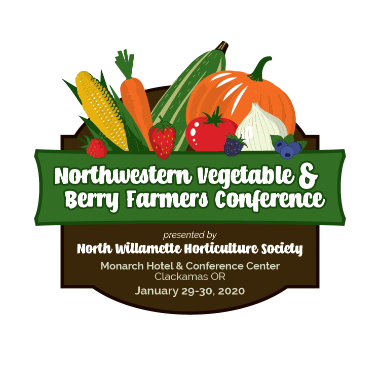 RegistrationFirst & Last Name:	Organization: 	Address:  
City:  	State:	Zip:  Work Phone:	Email Address: General Membership / Registration Fee – includes registration, membership, and lunch for one personWednesday January 29 – Vegetable Focus: $55		$Thursday January 30 – Berry Focus: $55		$Wednesday January 29 & Thursday January 30: $100		$Additional Attendee: $55		$Additional Attendee First & Last Name:  Sponsors:Coffee or Wines & Cheese Social Sponsor: $50		$General Sponsor: $25 suggested donation		$Contribution to NWREC:  $250		$*Conference Sponsorship with one-page ad in the program: $500	$                                                             $2 Fee if paying by credit card:	$        TOTAL:$Payment Information:Please remit payment by check to NWHS or by Credit Card ($2 Fee for all card transactions):Name on Card: Card Number:       Expiration Date:CVV: 	
Billing Address: Please mail to NWHS c/o NREC 15210 NE Miley Rd. Aurora, OR  97002Registration also available online at www.nwhortsoc.com*Ads should be emailed to nwhsevents@gmail.com by January 4, 2019